Create a page translation table that meets the requirements of the virtual memory system shown below. Assume a page size of 25, with pages 0 through 7 in logical memory, and frames 0 to 20 in physical memory.  All numbers are in decimal.

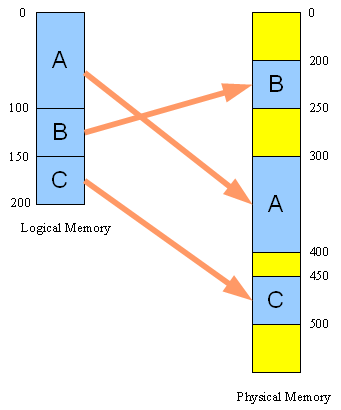 